Poszukiwany, czyli oblicz pole zamalowanej figury.NaCoBeZuZnam i stosuję wzory na pole i obwód figur płaskich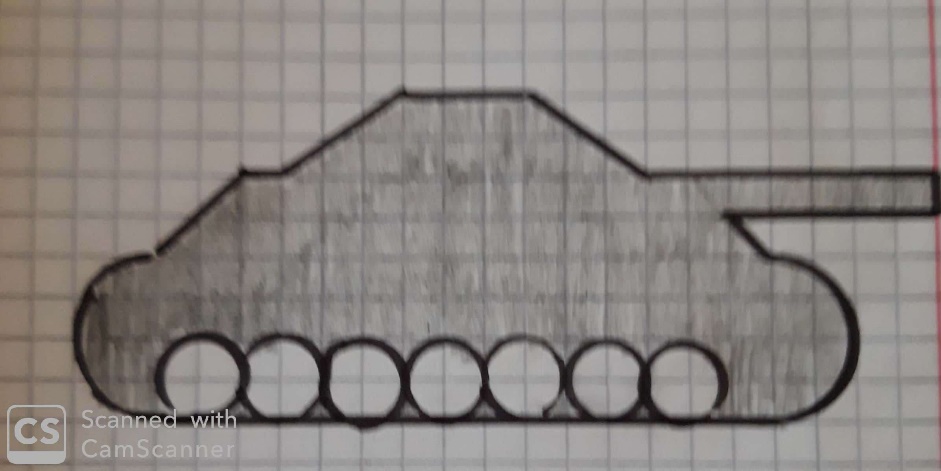 Tak wyglądał skradziono czołg. Poszukiwany jest i czołg, i mężczyzna, którego podejrzewają o kradzież. Oto portret narysowany na komisariacie.. 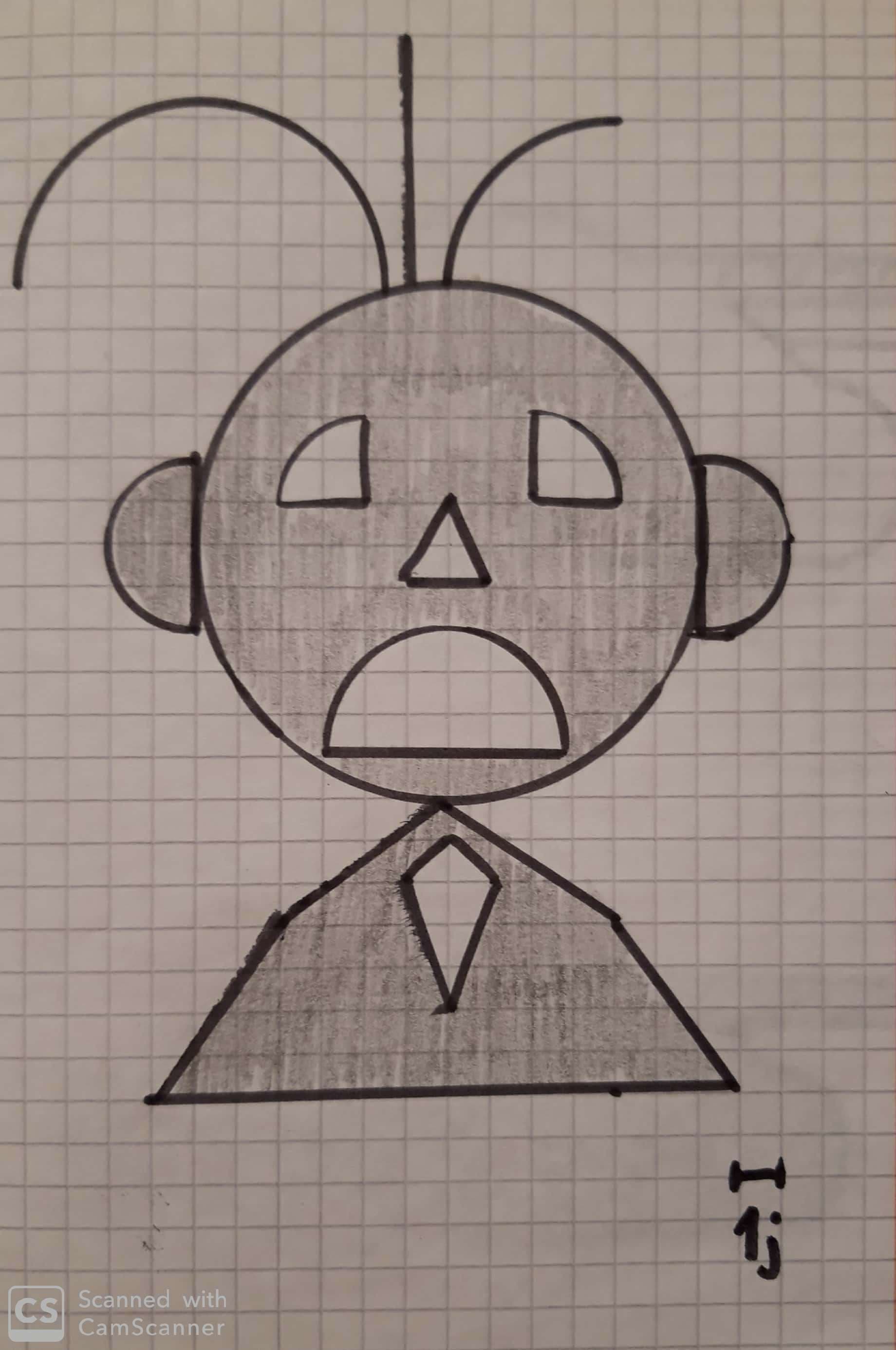 Oblicz pole i obwód zamalowanych figur (czołgu i mężczyzny)Potrzebne odcinki odczytaj z rysunku.Pamiętaj, że możesz odczytać długość odcinka, który jest równoległy do kratek, inne musisz obliczyć. Podziel i oznacz figury tak, żeby Twoje zapisy obliczeń były czytelne. (obliczaj tutaj, albo tutaj wklej zdjęcie swoich notatek)Skomponuj swój portret na kartce w kratkę. Zbuduj portret z wielokątów (prostokąta, kwadratu, rombu, równoległoboku, trapezu, deltoidu) , koła, wycinka kołowego, pierścienia kołowego, łuku. Powinno być przynajmniej 5 różnych figur. Każdy wierzchołek, środek koła musi leżeć w punkcie kratowym.(tutaj wklej zdjęcie swojego portretu)Oblicz pole i obwód swojej kompozycji.(obliczaj tutaj, albo tutaj wklej zdjęcie swoich notatek)